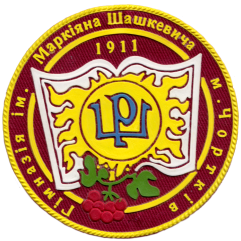 Відгукпро педагогічну та методичну діяльністьвчителя англійської мови Чортківської гімназії імені М.ШашкевичаМельничук Наталії Петрівни	Мельничук Наталія Петрівна працює на посаді вчителя англійської мови у Чортківській гімназії з 2012 року. Має вищу кваліфікаційну категорію, звання «Старший учитель». Веде блог http://nataliiamln.blogspot.com/ 	Наталія Петрівна зарекомендувала себе як хороший спеціаліст, яка сумлінно та старанно виконує покладенні на неї обов'язки, завоювала добрий авторитет серед вчителів та учнів. Вона щира, добра, лагідна, відповідальна людина, яка завжди знаходить індивідуальний підхід у роботі з учнями будь-якого віку. На своїх уроках постійно використовує інноваційні форми та методи роботи. Працює над науково-методичною проблемою «Використання Інтернет ресурсів і цифрових додатків як засіб підвищення мотивації до вивчення іноземних мов». З першого дня впровадження дистанційного навчання, вона активно впроваджує різноманітні онлайн платформи у проведенні уроків англійської мови. Наталія Петрівна активно впроваджує диференціацію навчання як одну з форм  роботи з обдарованими дітьми. Учні Мельничук Н.П.  переможці ІІ та ІІІ етапів Всеукраїнської олімпіади з англійської мови: Барановська Аделія – переможець ІІ етапу Всеукраїнської олімпіади з англійської мови (2019) та ІІІ етапу (2020), нагороджена дипломом І ступеня в місті Тернополі. Також Аделія стала учасником UWC (United World Colleges), UGS (Ukraine Global Scholars). Крім того, Аделія фіналістка програми обміну FLEX-2020 та HMC Projects. Наталія Петрівна заохочує своїх учнів брати участь у міжнародних конкурсах. В результаті 4 учнів стали учасниками творчого конкурсу для учнів шкільного віку з написання короткого оповідання у 2018 році. У 2019 році учні 10 класу Барановська Аделія, Базишин Анастасія, Франків Катерина стали учасниками міжнародного конкурсу відео-есе від UWC Dilijan під назвою “My Aurora Hero”.Творча, ініціативна, виконавча, вона стимулює та заохочує колег, а особливо молодих вчителів, до активної діяльності, спонукає до вдосконалення своєї педагогічної майстерності. У 2017 році Мельничук Н.П. очолила роботу методичної комісії з іноземних мов в гімназії і була координатором волонтера Корпусу Миру, а з 2018 року є вчителем-наставником молодих вчителів і з радістю ділиться своїми доробками та успіхами на теоретичних, практичних семінарах, бере активну участь у шкільних, міських методичних комісіях. Ділиться досвідом з колегами щодо підготовки учнів до ДПА і ЗНО. Дає відкриті уроки в рамках тижнів англійської мови, які проходять двічі в навчальному році. Мельничук Н.П. бере активну участь у різних проектах eTwinning  та Postcrossing, у  рамках якого учні знайомляться з культурою та традиціями англомовних країн. Щороку вона член журі в міських всеукраїнських олімпіадах з англійської мови. Наталія Петрівна є координатором в організації проведення літнього мовного табору щороку.	Наталія Петрівна  - хороший класний керівник 7(11)-го гімназійного класу, який із розумінням ставиться до проблем та радощів кожного учня у класі, проводить цікаві позакласні заходи, екскурсії, батьківські збори.  У 2020 році її клас став призером проекту «Енергоефективні школи, нова генерація». Вона вимоглива до себе та учнів, користується повагою серед батьків. Директор гімназії                                                             Н. Великоборець